АДМИНИСТРАЦИЯ  ВЕСЬЕГОНСКОГО  МУНИЦИПАЛЬНОГО  ОКРУГАТВЕРСКОЙ  ОБЛАСТИП О С Т А Н О В Л Е Н И Ег. Весьегонск30.12.2019                                                                                                                             № 512В соответствии с Порядком принятия решений о разработке муниципальных программ, формирования, реализации и проведения оценки эффективности реализации муниципальных программ в Весьегонском районе Тверской области, утверждённым постановлением администрации района от 01.10.2019 № 357п о с т а н о в л я ю:Утвердить муниципальную программу Весьегонского муниципального округаТверской области "Развитие индивидуального жилищного строительства и личного подсобного хозяйства на территорииВесьегонского муниципального округа Тверской области на 2020 – 2025 годы"(прилагается).Обнародовать настоящее постановление на информационных стендах Весьегонского муниципального округа и разместить на официальном сайте АдминистрацииВесьегонского муниципального округа Тверской области в информационно-телекоммуникационной сети Интернет.Настоящее постановление вступает в силу после его официального обнародования и распространяется на правоотношения, возникающие с 01.01.2020.Контроль за исполнением настоящего постановления возложить на заместителя главы Администрации Весьегонского муниципального округа по экономическим вопросам Тихонова А.А..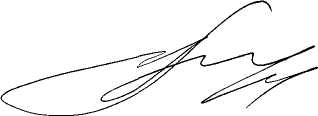 Глава Весьегонского            муниципального округа                                                                             А.В. ПашуковОб утверждении муниципальной программы Весьегонского муниципального округа Тверской области«Развитие индивидуального жилищного строительства и личного подсобного хозяйства на территорииВесьегонского муниципального округа Тверской области на 2020 – 2025 годы»